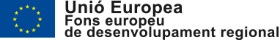 GUIA DELS PUNTS A DESENVOLUPAR A LA MEMÒRIA A PRESENTAR JUNTAMENT AMB LA JUSTIFICACIÓ FINALCal adjuntar una memòria descriptiva del projecte realitzat amb indicació de les activitats dutes a terme i dels resultats obtinguts. Aquesta memòria haurà de contenir, com a mínim, els següents punts:Descripció qualitativa i quantitativa de les activats realitzades i dels resultats assolits:Resultats qualitatius i quantitatius assolits amb indicació de les desviacions tècniques i econòmiques produïdes en el desenvolupament del projecte.Planificació: descripció d’activitats realitzades per fases i terminis, amb menció dels lliurables (informes) resultants dels conceptes subvencionats (prototipus, nous productes o nous serveis innovadors, informes d’entitats subcontractades, etc...). Es recomana incloure un Annex amb la relació dels lliurables executats al llarg del projecte.Recursos utilitzats: descriure els recursos emprats en les diferents fases i rol realitzat per les entitats (membres participants i/o subcontractats) que han participat en el projecte.Valoració dels impactes dels resultats del projecte:Impacte en la innovació i el coneixement: Contribució del projecte als reptes i les prioritats estratègiques del sector: increment de les inversions públiques i privades; reforç de la competitivitat dels participants a través de la generació de nous productes o serveis tecnològicament avançats; increment de la col·laboració efectiva entre empreses i agents d’R+D+I; incorporació de les TFT; increment de la propietat intel·lectual generada. Descripció de l’impacte del projecte en l’assoliment de nous reptes o prioritats estratègiques pel sol·licitant. Descripció de la generació d’actuacions d’R+D+i en economia circular en el marc de l’economia verda.Impacte en el creixement: Contribució del projecte a generar nous llocs de treball, especialment de qualificació tècnica elevada (com per exemple la incorporació de doctors a l’empresa); incrementar les exportacions de nous productes i serveis tecnològicament avançats; generar nous models de negoci i empresa orientats a l’explotació dels resultats de l’R+D+I realitzada; generar noves activitats emergents de valor afegit per al sector; incrementar la participació de les pimes en projectes col·laboratius d’R+D+I; incrementar la facturació de les empreses del sector. Impacte en la internacionalització: Descripció de com la participació en el projecte i les noves capacitats tecnològiques adquirides han contribuït a la internacionalització de l’empresa: nous contractes de transferència de tecnologia, llicències a tercers, noves aliances amb socis estratègics o centres de recerca estrangers de referència, generació de noves oportunitats de negoci en l’àmbit internacional.Informació envers de com el projecte ha afavorit la participació, de forma conjunta o individual, en alguna convocatòria de l’Horizon 2020 de la UE o qualsevol altre programa d’ajuts internacional, licitació internacional o plataformes tecnològiques o iniciatives internacionals.Impacte global assolit al final del projecte per la demostració del compliment dels objectius quantitatius fixats: caldrà adjuntar el quadre d’indicadors que el sol·licitant va presentar en la seva sol·licitud i que va rebre com annex a la resolució atorgament de l’ajut.Pla d’explotació i comercialització dels resultats del projecte: caldrà aportar un pla d’explotació, comercialització i internacionalització dels resultats del projecte (previsió de vendes, exportacions o llicències d’explotació,...). Caldrà fer esment tant a aquella explotació que pugui fer-se de forma conjunta pels participants en el projecte, com de les que es duguin a terme de forma individual.Activitats de difusió realitzades per difondre els resultats del projecte, així com la visualització del suport públic rebut.Annexes: informació addicional relacionada amb el projecte que l’entitat líder del projecte consideri oportú incorporar a la memòria.Efecte incentivador:Si la beneficiària no té la consideració de petita o mitjana empresa (PIME), aquesta haurà de justificar l’efecte incentivador de l’ajut basat en criteris quantificables. Igualment, l'empresa haurà de facilitar qualsevol informació o comprovació relativa a l'objecte de l'ajut que li pugui requerir ACCIÓ.Efecte incentivador: d’acord amb el que estableix el Marc Comunitari sobre ajuts estatals de recerca, desenvolupament i innovació (DOUE C323 de 30.12.2006), en casos de projectes a favor de grans empreses el beneficiari haurà de demostrar l’existència de l’efecte incentivador de l’ajut, mitjançant criteris quantificables, de manera que es demostri com l’ajut concedit ha suposat de manera efectiva un increment del grau d’activitat d’R+D a l’actuar com a mínim sobre alguns dels criteris següents:Increment del volum del projecte: increment del cost total del projecte (sense descens de la despesa del beneficiari en comparació amb una situació sense concessió d’ajuts), augment del nombre de personal destinat a activitats d’R+D.Increment de l’àmbit: increment de la quantitat de resultats esperats del projecte, un projecte més ambiciós, il·lustrat amb majors possibilitats de portar a terme avenços científics o tecnològics o majors riscos de fracàs (degut a que la recerca implica majors riscos, és un projecte de llarga durada i els resultats són incerts).Increment de la rapidesa: reducció del termini de finalització del projecte en comparació amb la realització d’aquest mateix projecte sense concessions d’ajuts.Increment de la quantia total utilitzada en R+D: el beneficiari de l’ajut incrementa la despesa tota en R+D, canvis del pressupost compromès per al projecte (sense decrements corresponents del pressupost d’altres.